Warszawa, 13.12.2023 r. 
POWSTAŁA KOMISJA BCC DO SPRAW POLITYKI MIGRACYJNEJ13 grudnia odbyło się pierwsze posiedzenie Komisji do spraw Polityki Migracyjnej powołanej przez Business Centre Club. Spotkanie poprowadziła ekspertka BCC ds. prawa pracy i ubezpieczeń społecznych Joanna Torbé. Podczas spotkania przyjęto plan działania nowo ustanowionej komisji oraz opracowano główne postulaty, które w styczniu 2024 roku zostaną przedstawione stronie rządzącej.BCC zależy na szerokim dialogu na temat polityki migracyjnej dlatego do składu Komisji zaproszeni zostali zarówno przedstawiciele środowiska przedsiębiorców (w tym największych w Polsce agencji pracy), Polsko - Ukraińskiej Izby Gospodarczej, Komitetu Badań nad Migracjami PAN, Konsorcjum Migracyjnego, Międzynarodowej Organizacji ds. Migracji (IOM), Ośrodka Badań nad Migracjami, Polskiego Instytutu Ekonomicznego. W spotkaniu wzięli również udział przedstawiciele organizacji, fundacji związanych z tematyką imigracji. Spotkania komisji będą odbywać się cyklicznie. Tworzenie Polityki Migracyjnej jest trudne, ale przygotujemy takie założenia korzystając z badań i analiz które opracowują środowiska naukowe i we współpracy z nimi.  Pewne działania musimy już dziś uznać za priorytetowe. BCC zwraca uwagę, że nadal nie mamy spójnej polityki migracyjnej, reagujemy w sposób ad hoc i odwracamy się od unijnego stołu. Polityka migracyjna powinna być oparta na długofalowej strategii, której w Polsce nie mamy.        – mówiła Joanna Torbé. Możemy być krajem straconej szansy, państwem tranzytowym w drodze na zachód albo państwem integracyjnym. Skłaniam się ku temu by myślenie o polityce migracyjnej odbywało się z głównym naciskiem na uwzględnieniem potrzeby rynku pracy. Narzędzia edukacyjne i integracyjne powinny być powiązane z rynkiem pracy – dodała ekspertka.W pierwszym etapie Komisja opracuje listę priorytetów dla nowego rządu. Podczas spotkania zgłoszono pilną potrzebę zmiany w następujących obszarach:stworzenie lub wykorzystanie listy zawodów trwale deficytowych oraz rozszerzenie procedury oświadczynowej na te zawody [bez względu na obywatelstwo] – pozwoli to uzupełnić luki na rynku pracy spowodowane wybuchem wojny w Ukrainie;likwidacja testu rynku pracy, który od lat nie spełnia swojej funkcji i stanowi sztuczną barierę w zatrudnianiu cudzoziemców i wydłużało proces ich zatrudnienia;przyspieszenie procedur związanych z wydawaniem cudzoziemców polskich dokumentów podróży;usystematyzowanie i uporządkowanie systemu prawa karnego w obszarze zatrudnienia cudzoziemców, jasne rozgraniczenie systemu sankcyjnego zawartego w Kodeksie karnym i ustawie o promocji zatrudnienia i insynuacjach rynku pracy;wyposażenie Państwowej Inspekcji Pracy w narzędzia niezbędne do eliminowanie czarnego rynku zatrudnienia, który wyniszcza legalnie działające firmy;wprowadzenie systemowych rozwiązań nadających pracodawcy status strony w postępowaniach dotyczących legalizacji pobytu, w szczególności w postępowaniu o wydanie zezwolenia jednolitego na pracę i pobyt;wprowadzenie narzędzi dla pracodawcy w obszarach, które są powiązane z jego obowiązkami  [np. możliwość pozyskania numeru PESEL dla cudzoziemca];ujednolicenie interpretacji na poziomie urzędów w obszarach wskazanych przez Komisję, np. w zakresie długości zezwoleń na pracę wydawanych cudzoziemcom;uporządkowanie i uproszczenie oraz przyjęcie rozwiązań systemowych w obszarze nostryfikacji dyplomów;eliminacja przepisów dotyczących zawieszenia biegów terminów;uruchomienie kampanii społecznych zachęcających do podejmowania pracy legalnie oraz systemowe rozwiązania związane z polityką integracyjną (wprowadzenie regulacji dotyczących jednolitej i ustandaryzowanej sieci centrów integracji dla cudzoziemców).Raport BCC https://www.bcc.org.pl/nowy-raport-ws-polityki-imigracyjnej/W spotkaniu uczestniczyli przedstawiciele: Polsko Ukraińskiej Izby Gospodarczej, Fundacji „Ukraiński Dom”, Konsorcjum Migracyjnego, Międzynarodowej Organizacji do Sprawa Migracji, Komitetu Badań nad Migracjami PAN, Polskiego Instytutu Ekonomicznego, Fundacji „Centrum Badań Migracyjnych” oraz przedstawicieli przedsiębiorców m.in. z grupy Progres, Multiserwis – grupy Bilfinger, Stowarzyszenia Interwencji Prawnej, Uniwersytetów a także  BCC: Katarzyna Lorenc - ekspertka BCC ds. rynku pracy oraz zarządzania i efektywności oraz Maria Dukat - ekspertka BCC ds. niepełnosprawności i polityki senioralnej i Elżbieta Glapiak Dyrektor Instytutu Interwencji Gospodarczych Business Centre Club.Kontakt dla mediów:Agencja Open Minded Group pr@openmindedgroup.plBusiness Centre Club: Renata Stefanowska renata.stefanowska@bcc.pl Ekspertka: joanna.torbe@bcc.org.pl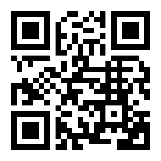 Business Centre Club to największa w kraju ustawowa organizacja indywidualnych pracodawców. Członkowie Klubu zatrudniają ponad 400 tys. pracowników, przychody firm to ponad 200 miliardów złotych, a siedziby rozlokowane są w 250 miastach. Na terenie Polski działają 22 loże regionalne. Do BCC należą przedstawiciele wszystkich branż, międzynarodowe korporacje, instytucje finansowe i ubezpieczeniowe, firmy telekomunikacyjne, najwięksi polscy producenci, uczelnie wyższe, koncerny wydawnicze i znane kancelarie prawne. Członkami BCC – klubuprzedsiębiorców są także prawnicy, dziennikarze, naukowcy, wydawcy, lekarze, wojskowi i studenci. Business Centre Club w mediach społecznościowych: LinkedIn > Facebook > Twitter >